Planos y términos direccionalesEn anatomía se utilizan 3 planos de referencia: frontal o coronal, sagital o medial y transversal u horizontal. Por otro lado, hay 3 dimensiones en el espacio: alto, ancho y profundoIndica qué dimensiones se asocian al plano sagital ProfundoIndica qué dimensiones se asocian al plano frontal AnchoIndica qué dimensiones se asocian al plano transversal AltoSobre el plano frontal completa los nombres de los términos direccionales que faltanEn la imagen se representa un corte frontal de la pelvis femeninaSobre un plano sagital completa los nombres de los términos direccionales que faltanEn la imagen se representa una visión sagital del tóraxIndica sobre el dibujo los siguientes términos direccionales:La parte posterior es la espalda y la anterior el pecho y el vientre.La parte dorsal y la ventralEn la figura ¿Cómo es la posición del corazón respecto a la aorta descendente? Es una posición anterior¿Y la posición del diafragma respecto al cayado de la aorta? Es una posición inferiorSobre un plano horizontal completa los nombres de los términos direccionales que faltanEn la imagen se representa un corte horizontal del cráneoIzquierdoExplica la posición de las fosas orbitales respecto de la silla turca en dos sentidos .Las fosas orbitales son anteriores  y superficiales a la silla turca. Indica también la posición de la silla turca respecto al foramen magnum en dos sentidosLa silla turca es anterior y proximal al foramen magnum.Describe la posición de la nariz respecto a los ojos con todos los términos posiblesInferior, superficial y medial¿Qué términos direccionales se pueden usar para indicar la posición relativa entre (1) el codo y el hombro (2) el esternón y el humero, y (3) el corazón y el diafragma.1. El hombro es proximal  al cuerpo y  el codo es distal al cuerpo.2.El esternón es proximal al cuerpo y el húmero es distal al cuerpo.3. El corazón es interno respecto al diafragma.18. ¿Es el radio proximal al humero? ¿Está el esófago en posición anterior a la tráquea? ¿Son las costillas superficiales a los pulmones?  ¿Es la vejiga urinaria medial respecto al colon ascendente? ¿Es el esternón lateral al colon descendente? -Si,pues están en el brazo los dos.-No, pues la traquea es anterior  al esófago,- Si, son superficiales.-Si,es medial.-No,pues el esternón es superior al colon descendente.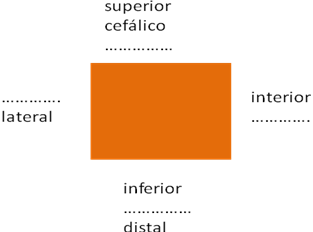 -Medial-Caudal-Interno-Craneal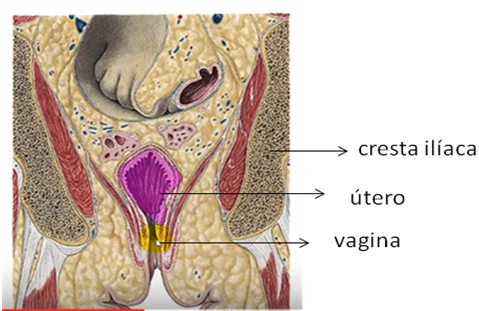 Indica, con términos direccionales:La posición del útero en relación a la cresta ilíacaEl útero es distal respecto a la cresta ilíacaLa posición de la vagina respecto al útero La vagina es proximal respecto al útero.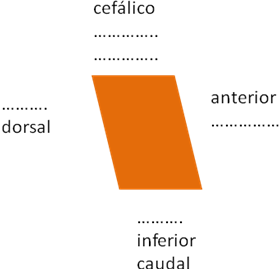 -Posterior-Distal-Ventral- Superior y craneal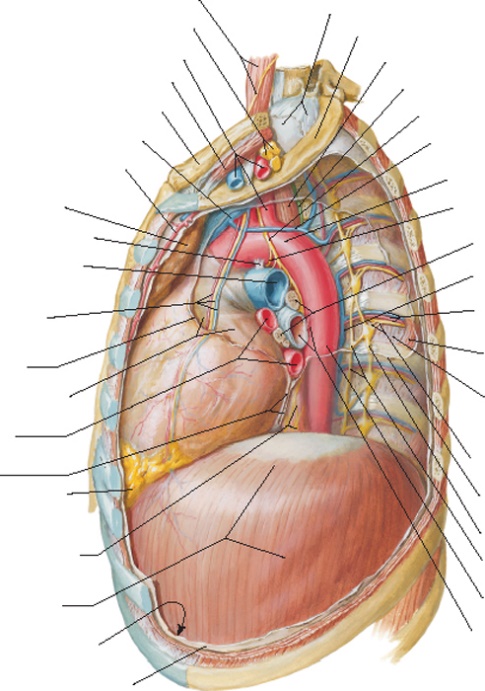 Señala dónde se encuentran:diafragmacorazóncayado de la aortaaorta descendente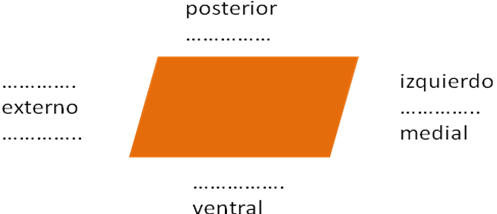 - Lateral y derecho-Anterior-Lateral-Dorsal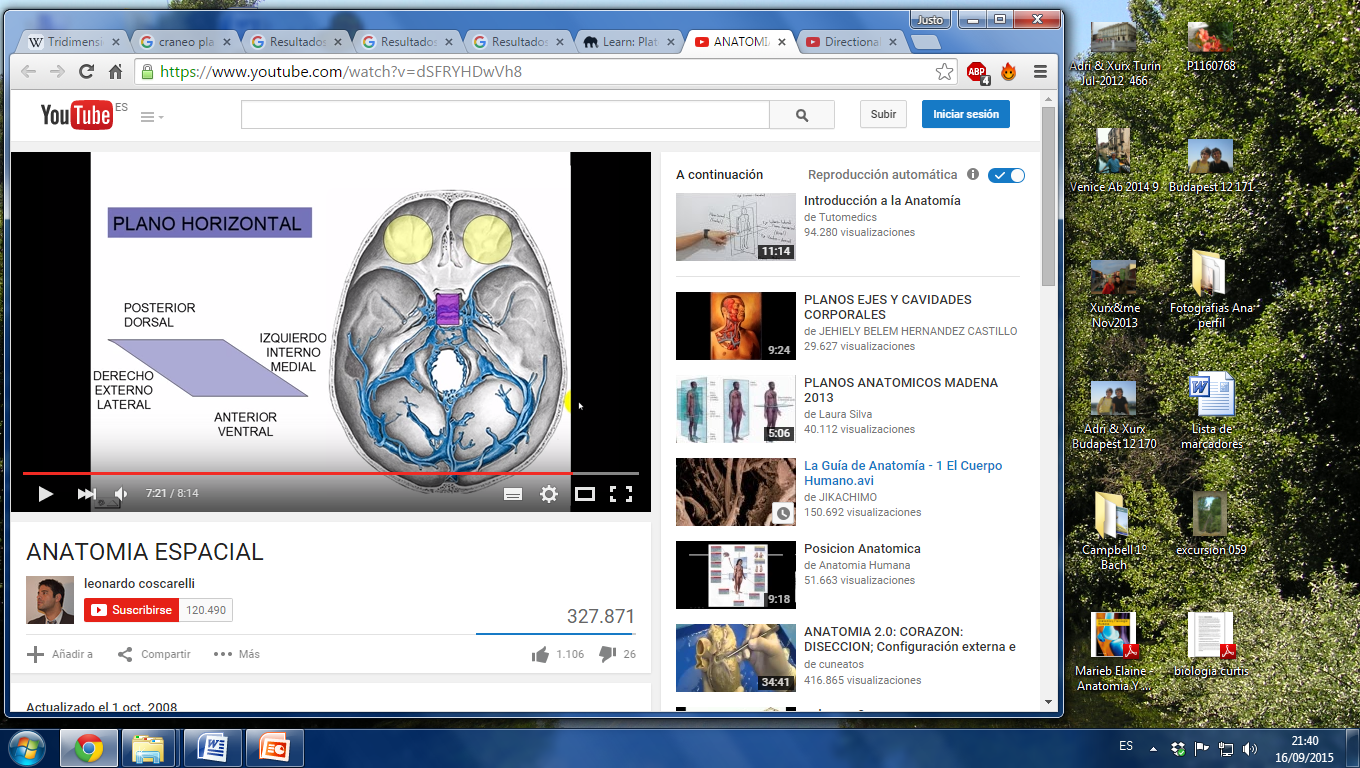 En amarillo fosas orbitalesEn violeta silla turcaEl hueco central blanco es el foramen magnum   Indica la parte anterior y posterior, y también el lado derecho e izquierdoAnterior DerechoPosterior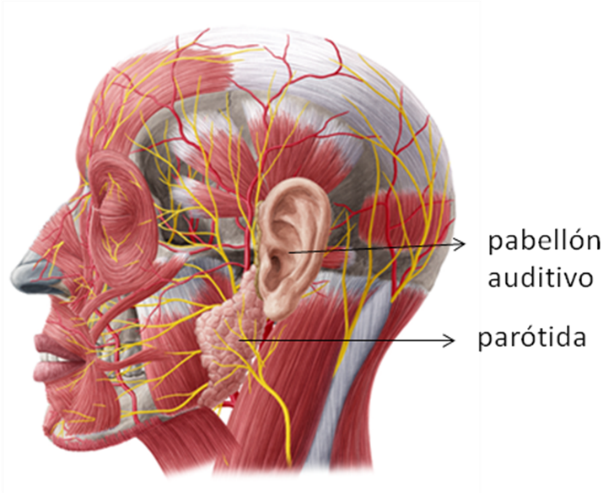 ¿Qué tipo de plano presenta está figura? Sagital¿Cuál es la posición de la parótida en relación al pabellón auditivo (2 términos)?Inferior y proximal